FIRST POSTSCIENTOON OF THE WORLD CREATEDWe created a novel concept called “SCIENTOONS” a new class of cartoons, which are based on science on May 26,1988. They not only make you smile and laugh but also provide information about new researches, subjects, data, concepts in a simple, understandable and interesting way. (www.scientoon.com). Creation of scientoons gave us an idea of SCIENTOONICS, a new branch of science communication.Swyamsidhdha, Lucknow, India organized a Scientoon Workshop focusing on issues Lucknow is facing today in Regional Science City, Lucknow, India from August 5-6, 2017. More than 50 students from various colleges of Lucknow participated. We created a history by making POSTSCIENTOONS for the first time in the world. POSTSCIENTOONS are made on Postcards costing only 50 paise which can be posted to any one in India. A postcard or post card is a rectangular piece of thick paper or thin cardboard intended for writing and mailing without an envelope. Shapes other than rectangular may also be used. There are novelty exceptions, such as wood postcards, made of thin wood, and copper postcards sold in the Copper Country of the U.S. state of Michigan, and coconut "postcards" from tropical islands.The unique thing was that students also shared the solution of the problem they pointed in the scientoon. We are planning next POSTSCIENTOON workshop this year in Punjab, India, Chhattisgarh, India and National workshop in Goa, India.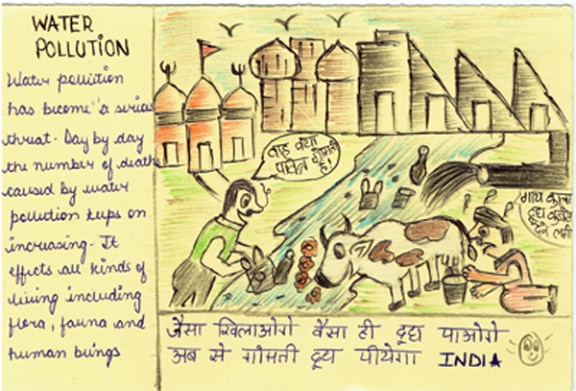 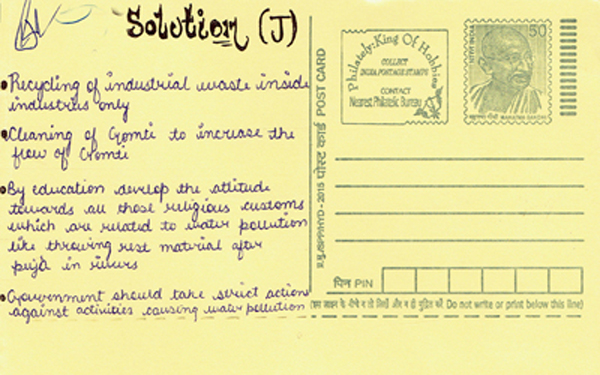 